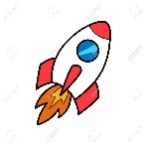 Rocket Spellings Week beginning 12th Octoberpipewipestripemilesmilepilefineshine